Japanese post-doctoral fellowship
at the Institut Pasteur: first call (2019)-  Step A -Basic Application FormThe first (2019) call for this Japanese post-doctoral fellowship is exclusively dedicated to young researchers who have completed their higher education in Japan (PhD included), and who wish to pursue their scientific training and research interests at the Institut Pasteur. Candidates apply to carry out one of five research projects at the corresponding Institut Pasteur host laboratory.Candidates should accomplish this form in English and e-mail it in PDF format to the following address before 20 September 2019: boursepdjapon@pasteur.frAPPLICATION SUMMARYGENERAL INFORMATIONPersonal and contact informationFamily name(s):Given name(s):Date of birth (day/month/year):Gender:E-mail address (to which the result of this application will be sent):Current positionTitle:AffiliationUniversity/institution:Department:Laboratory:City:Country:FundingSource:Start date (month/year):End date (month/year):For candidates currently working at the Institut Pasteur, please indicate your start date (month/year):PhD thesisCandidates should have obtained their PhD before 31 October 2019.Date of awarding (day/month/year):Title:Name of the Japanese institution where you obtained your PhD:ACADEMIC BACKGROUNDCV/resumeEducational backgroundResearch experiencePublicationsPlease provide full details for each entry (i.e. authors, title, year, journal/publisher, volume and page numbers, recent impact factor for journals).Please order the entries as follows:Publications related to your PhD researchPublications related to your previous post-doctoral research, if applicablePublications submitted or in preparationCOVER LETTERPlease summarise your past research work and your motivations in applying to carry out the research project that you selected under this fellowship.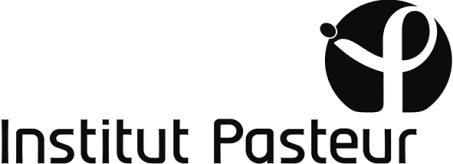 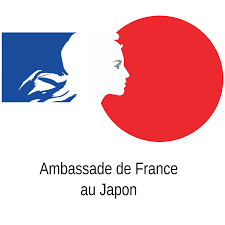 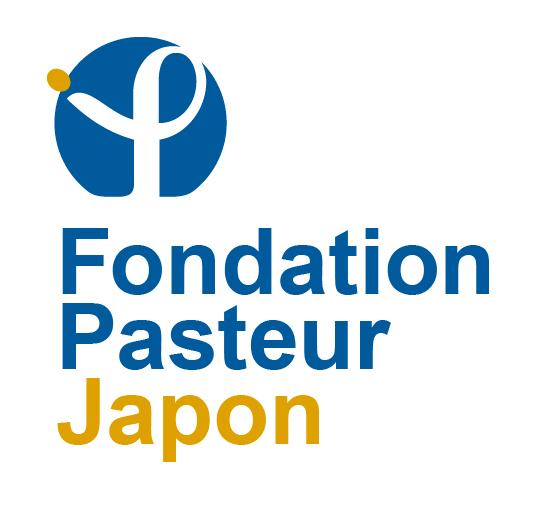 CANDIDATECANDIDATEFamily name(s)Given name(s)AgeGenderPhD: date of awardingPhD: name of institutionE-mail address INSTITUT PASTEUR HOST LABORATORY INSTITUT PASTEUR HOST LABORATORY Research project numberResearch project title